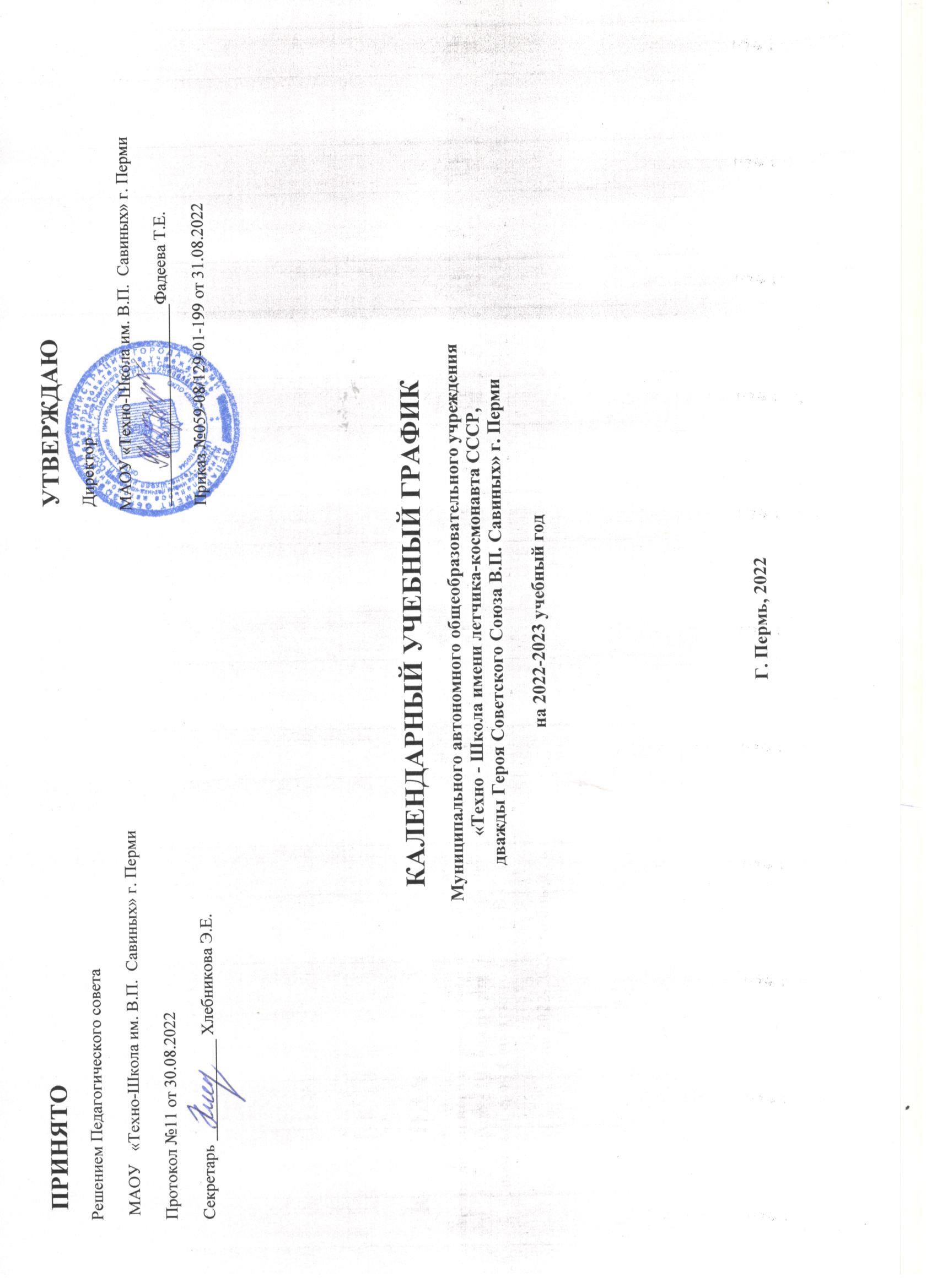 Календарный учебный график для ООП начального общего образования на 2022/23 учебный год Начальное общее образование1. Календарные периоды учебного года1.1. Дата начала учебного года: 1 сентября 2022 года.1.2. Дата окончания учебного года (1–4-е классы): 31 мая 2023 года.1.3. Продолжительность учебного года:– 2–4-е классы – 35 недель;-1-е классы-34 недели;2. Периоды образовательной деятельности2.1. Продолжительность учебных периодов1-е классы                                                                   2–4-е классы
2.2. Продолжительность каникул, праздничных и выходных дней2–4-е классы1-е классы3. Организация промежуточной аттестацииПромежуточная аттестация проводится в 1-4-х классах с 24 апреля 2023 года по 16 мая 2023 года без прекращения образовательной деятельности по предметам учебного плана. В соответствии с частью 17 статьи 108 Федерального закона «Об образовании в Российской Федерации» (Федеральный закон от 08.06.2020 № 164-ФЗ «О внесении изменений в статьи 71.1 и 108 Федерального закона "Об образовании в Российской Федерации"») промежуточная аттестация может быть проведена с применением электронного обучения. Календарный учебный график для ООП основного общего образования на 2022/23 учебный год Основное общее образование1. Календарные периоды учебного года1.1. Дата начала учебного года: 1 сентября 2022 года.1.2. Дата окончания учебного года (5–8-е классы): 31 мая 2023 года.1.3. Дата окончания учебного года (9-й класс): 24 мая 2023 года.1.4. Продолжительность учебного года:– 5–8-е классы – 35 недель;– 9-й класс – 34 недели без учета государственной итоговой аттестации (ГИА).2. Периоды образовательной деятельности2.1. Продолжительность учебных периодов5–8-е классы9-й классы* Сроки проведения ГИА обучающихся устанавливает Федеральная служба по надзору в сфере образования и науки (Рособрнадзор)
2.2. Продолжительность каникул, праздничных и выходных дней5–8  классыУчебный
 			периодДатаДатаПродолжительностьПродолжительностьУчебный
 			периодНачалоОкончаниеКоличество
 			учебных недельКоличество
 			рабочих днейI четверть01.09.202230.10.20228 недель 2 дня42II четверть07.11.202227.12.20227 недель 2 дня37III четверть12.01.202326.03.202310 недель 2 дня52IV четверть04.04.202331.05.20238 недель 1 дня41Итого в учебном годуИтого в учебном годуИтого в учебном году33172Учебный периодДатаДатаПродолжительностьПродолжительностьУчебный периодНачалоОкончаниеКоличествоучебных недельКоличество	рабочих днейI четверть01.09.202230.10.20228 недель 2 дня42II четверть07.11.202227.12.20227 недель 2 дня37III четверть12.01.202326.03.202310 недель 3 дня49IV четверть04.04.202331.05.20238 недель 3 дня39Итого в учебном годуИтого в учебном годуИтого в учебном году35167Каникулярный периодДатаДатаПродолжительность каникул, праздничных и	выходных дней в	календарных дняхКаникулярный периодНачало Окончание Продолжительность каникул, праздничных и	выходных дней в	календарных дняхОсенние каникулы31.10.202206.11.20227 днейЗимние каникулы28.12.202211.01.202315 днейВесенние каникулы27.03.202303.04.20238 днейЛетние каникулы01.06.202331.08.202392Праздничные дниПраздничные дниПраздничные дни6Выходные дниВыходные дниВыходные дни70ИтогоИтогоИтого198Каникулярный периодДатаДатаПродолжительность
 			каникул, праздничных и
 			выходных дней в
 			календарных дняхКаникулярный периодНачалоОкончаниеПродолжительность
 			каникул, праздничных и
 			выходных дней в
 			календарных дняхОсенние каникулы31.10.202206.11.20227 днейЗимние каникулы28.12.202211.01.202315 днейДополнительные
 			каникулы20.02.202326.02.20237днейВесенние каникулы27.03.202303.04.20238 днейЛетние каникулы01.06.202331.08.202292Праздничные дниПраздничные дниПраздничные дни6Выходные дниВыходные дниВыходные дни70ИтогоИтогоИтого205класспредметформадата1 классРусский языкКонтрольная работа24.04.23-16.05.234.04.23-19.05.231 классМатематика Контрольная работа24.04.23-16.05.234.04.23-19.05.231 классМетапредметная работаМетапредметная работа24.04.23-16.05.234.04.23-19.05.232 классРусский языкКонтрольная работа24.04.23-16.05.234.04.23-19.05.232 классМатематика Контрольная работа24.04.23-16.05.234.04.23-19.05.232 классМетапредметная работаМетапредметная работа24.04.23-16.05.234.04.23-19.05.233 классРусский языкКонтрольная работа24.04.23-16.05.234.04.23-19.05.233 классМатематика Контрольная работа24.04.23-16.05.234.04.23-19.05.233 классМетапредметная работаМетапредметная работа24.04.23-16.05.234.04.23-19.05.234 классРусский языкВПР24.04.23-16.05.234.04.23-19.05.234 классМатематика ВПР24.04.23-16.05.234.04.23-19.05.234 классМетапредметная работаМетапредметная работа24.04.23-16.05.234.04.23-19.05.23Учебный периодДатаДатаПродолжительностьПродолжительностьУчебный периодНачалоОкончаниеКоличество	учебных недельКоличество		рабочих днейI четверть01.09.202230.10.20228 недель 2 дня42II четверть07.11.202227.12.20227 недель 2 дня37III четверть12.01.202326.03.202310 недель 3 дня49IV четверть04.04.202331.05.20238 недель 3 дня39Итого в учебном годуИтого в учебном годуИтого в учебном году35 недель167Учебный 			периодДатаДатаПродолжительностьПродолжительностьУчебный 			периодНачало Окончание Количество		учебных недель Количество		рабочих дней I четверть01.09.202230.10.20228 недель3 дня51II четверть07.11.202227.12.20227 недель 2 дня44III четверть12.01.202326.03.202310 недель 60IV четверть04.04.202324.05.20237 недель 2 дня41Итого в учебном году без учета ГИАИтого в учебном году без учета ГИАИтого в учебном году без учета ГИА33 недели 1 день196Каникулярный периодДатаДатаПродолжительность каникул, праздничных ивыходных дней в	календарных дняхКаникулярный периодНачало Окончание Продолжительность каникул, праздничных ивыходных дней в	календарных дняхОсенние каникулы31.10.202206.11.20227 Зимние каникулы28.12.202211.01.202315 Весенние каникулы27.03.202303.04.20238Летние каникулы01.06.202331.08.202392Праздничные дниПраздничные дниПраздничные дни66Выходные дниВыходные дниВыходные дни3470ИтогоИтогоИтого162198Параллель Предметы, по которым	осуществляется промежуточная	аттестацияФормы проведения аттестации5 классыРусский языкДиктант с грамматическим заданием5 классыМатематикаКонтрольная работа5 классыОстальные предметы учебного планаПоложительная годовая отметка6 классыРусский языкДиктант с грамматическим заданием6 классыМатематикаКонтрольная работа6 классыОстальные предметы учебного планаПоложительная годовая отметка7 классыРусский языкДиктант с грамматическим заданием7 классыМатематикаКонтрольная работа7 классыОстальные предметы учебного планаПоложительная годовая отметка8 классыРусский языкДиктант с грамматическим заданием8 классыМатематикаКонтрольная работа8 классыОстальные предметы учебного планаПоложительная годовая отметка9 классыПредметы учебного планаПоложительная годовая отметка